Avigail Gordon, PhDClinical Psychologist | 347-709-1445 | avigail@putitincontext.com NY License #022182| NJ License #6096| NPI# 1760739718| EID# 82-2275336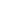 Couples Intake QuestionnairePlease fill in the information below and bring it with you to your next session.Please note: information provided on this form is protected as confidential information.Personal InformationName:______________________________________________ Date: _____________________Parent/Legal Guardian (if under 18): _________________________________________________Address: ______________________________________________________________________Home Phone: ___ _________________________________ May we leave a message? □ Yes □ NoCell/Work/Other Phone: ____________________________ May we leave a message? □ Yes □ NoEmail: ________________________________________________________________________ *Please note: Email correspondence is not considered to be a confidential medium of communication.DOB: ______________________________ 	Age: _______ 		Gender: ________________Marital Status:□ Never Married □ Domestic Partnership □ Married □ Separated □ Divorced □ WidowedReferred By (if any): _____________________________________________________________May we contact them to thank them? □ Yes □ No Phone or email:__________________________Relationship HistoryHow long have you been in your current relationship? ___________________________________Have you ever been in a serious relationship before your current relationship?  □ Yes □ NoPlease list the lengths of previous relationships, estimated date they ended, and the reason they ended (divorce, death, etc.) __________________________________________________________________________________________________________________________________________________________________________________________________________________________________________Previous and Current Health HistoryHave you previously received any type of mental health services? □ No □ Psychotherapy  □ Psychiatric evaluation/medication  □ Hospitalization Please list estimated dates:  ______________________________________________________________________________Are you currently taking any prescription medication? □ Yes □ NoIf yes, please list:____________________________________________________________________________________________________________________________________________________________Have you ever been prescribed psychiatric medication? □ Yes □ NoIf yes, please list and provide dates:______________________________________________________________________________How would you rate your current physical health? (Please circle one)Poor 	Unsatisfactory 	Satisfactory 	Good 	Very goodPlease list any specific health problems you are currently experiencing: ____________________________________________________________________________________________________________________________________________________________How would you rate your current sleep? (Please circle one)Poor 	Unsatisfactory 	Satisfactory 	Good 	Very goodPlease list any specific sleep problems you are currently experiencing:______________________________________________________________________________How many times per week do you generally exercise? What types of exercise do you participate in? ____________________________________________________________________________________________________________________________________________________________How many times per week do you use alcohol or other substances? What types and in what quantities? ____________________________________________________________________________________________________________________________________________________________Please list any difficulties you experience with your appetite or concerns about your eating: ______________________________________________________________________________Do you have any children?  □ No □ YesIf yes, list names and ages ____________________________________________________________________________________________________________________________________________________________What significant life changes or stressful events, if any, have you experienced recently? ____________________________________________________________________________________________________________________________________________________________Family Mental Health HistoryIn the section below, identify if there is a family history of any of the following. If yes, please indicate the family member’s relationship to you in the space provided (e.g. father, grandmother, uncle, etc.)Please Circle 					List Family MemberAlcohol/Substance Abuse 		yes / no _______________________Anxiety 				yes / no _______________________Depression 				yes / no _______________________Domestic Violence 			yes / no _______________________Eating Disorders 			yes / no _______________________Obsessive Compulsive Behavior 	yes / no _______________________Schizophrenia 				yes / no _______________________Suicide Attempts 			yes / no _______________________Other Mental Health Disorder		yes / no _______________________Additional InformationAre you currently employed? □ No □ YesIf yes, what is your current employment situation? ____________________________________________________________________________________________________________________________________________________________Do you enjoy your work? Is there anything stressful about your current work? ____________________________________________________________________________________________________________________________________________________________Do you consider yourself to be spiritual or religious? □ No □ YesIf yes, describe your faith or belief: ____________________________________________________________________________________________________________________________________________________________Please list everyone you currently reside with and their relationship to you:__________________________________________________________________________________________________________________________________________________________________________What do you consider to be some of your strengths? __________________________________________________________________________________________________________________________________________________________________________________________________________________________________________What do you consider to be some of your weaknesses? __________________________________________________________________________________________________________________________________________________________________________________________________________________________________________What would you like to accomplish out of your time in therapy? ____________________________________________________________________________________________________________________________________________________________Is there anything else you think it is important for me to know about you?________________________________________________________________________________________________________________________________________________________________________________________________________________________________________________________________________________________________________________________